О т з ы вофициального оппонента о диссертационной работе Джураева Хасана Акрамзаде «Воспитание чувства патриотизма и национальной гордости в процессе реформирования системы образования Республики Таджикистан (на материалах выступлений Президента Республики Таджикистан Эмомали Рахмона), представленной на соискание ученой степени кандидата педагогических наук по специальности 13.00.01 – общая педагогика, история педагогики и образования (педагогические науки)Фармирование и развитие таких воспитательных процессов, как чувство патриотизма и национальной гордости в процессе обучения, всегда в истории педагогической науки рассматиравались как некие формирующие звено в историческом развитии сгубо воспитательного процесса и играют как важное средство для повышения познавательной деятельности школьников.Патриотизм и национальной гордости являются, как известно, формами воссоздания воспитаетльного предметного и социального содержания учебного процесса, играют особую роль в познавательном процессе школьников.Диссертация посвящена определению роли и значении воспитание чувств патриотизма и национальной гордости в процессе реформирования системы образования школьников в республике Таджикистан на материалах выступлений Президента Республики Таджикистан Эмомали Рахмона, что на мой взгляд, правильно отражает существо такого вида воспитание в процессе обучения школьников различным предметам.В настоящее время в Республике Таджикистан государственному сектору образования уделяется большое внимание, и развитие воспитаетльных процессов способствуют повышению качества обучения. Действительно, формирование любого вида воспитание создает необходимоеусловие для развития познавательных интересов учащихся,  способствует1ученикам развитию умения самостоятельно мыслить, ориентироваться в новой ситуации, устанавливать не только деловые контакты, но и чувство любви к родине и гордости за созидательный процесс своего народа, что является важным фактором развивающей функции воспитательного процесса в средней общеобразовательной школе.Вместе с тем, несмотря на большое число публикаций по данной проблематике, проблема патриотическое воспитание, в том числе воспитание национальной гордости, на основе социально-политических и культурных выступлений руководителя страны не получила должного изучения ивоспитательных интересов учащихся средней школы и малым количеством разработок по данной проблематике, что также определяет актуальность проведенного исследования.Диссертация состоит из введения, двух глав, заключения и библиографии.Во введении обоснована методологический аппарат диссертации, указаны проблема, объект и предмет исследования, намечена цель исследования, определены задачи и методы исследования, раскрыты научная новизна, теоретическая и практическая значимость, сформулированы основные положения, выносимые на защиту.Первая глава диссертации «Научно-теоретические основы формирования патриотических убеждений в психолого-педагогических исследованиях», посвящена анализу научно-методических и психолого-педагогических аспектов проблемы в контексте исторического развития таджикского народа, в частности, система нравственных ценностей, способствующие формированию патриотических убеждений у учащихсяТаджикистан. В частности, автор правильно отмечает, что объявление 2010 года - годом образования и технической культуры со стороны президента республики, является результатом его просветительной политики, что положительно влияло на формирование у учащихся и студентов познавательно-воспитательные ценности образовательного процесса в Республики Таджикистан.Диссертант, на основе анализа психолого-педагогической и методической литературы и опыта учителей, выявляет тот факт, что в образовательных учреждениях Таджикистана недостаточно применяются возможности воспитание чувства патриотизма и национальной гордости в процессе обучения подрастающего поколения, особенно в средней школе. Поэтому в основе реформирования предлагает преобразование учебных и рабочих программ, внедрение нових методов, в том числе инновационных технологий, издание новых, современных учебно-методических комплексов, содействующие, в частности, патриотическому воспитанию школьников и молодёжи, что соответствуют поставленным задачам исследования.В этой же главе, автор подробно анализирует деятельность образовательных учреждений по осуществлению формирования патриотических убеждений и национальной гордости в условиях обновления содержания обучения и воспитания в республике. В частности, рассматривается тема поведения учеников в процессе обучения. Для этого автор предлагает: постоянное напоминание о школьных правилах и неуклоное их выполнение, служить примером в обращении и соблюдении приличий, привитие нравственного наследия предков, прославление одобренных человеческих достоинств и критика скверных и неодобряемых качеств, показ нравствено-просветительских фильмов и ряд других качест, которые положительно влияют на качество воспитательного процееса ( стр. 59 и далее диссертации). Эти указания требует от учителей, организаторов внеклассных работ, классных руководителей сознательности и ответственности в учебно-воспитательном процессе.3Во второй главе, «Содержательно-процессуальный аспект формирования патриотических убеждений и национальной гордости», автор рассматривает принципи и критерии разработки формирования патриотических убеждений и национальной гордости, пути их совершенствования и эффективности их формирования в идеях и выступлениях Президента страны, а также результаты опытно-экспериментальной проверки организации и проведения воспитательного процесса у учащихся средней общеобразовательной школы.Диссертант правильно отмечает, что в течение долгого времени по причине политизации школы и образования мы были далеки от методов воспитания и образования, опыта, духовного и интеллектуального наследия наших предков, что не смоголо заменить плезных и нужных элементов, и заменить этические и духовные желания поколения, которые всегда подчеркивается в выступлениях руководителя государства (стр. 87 и далее диссертации). Это имеет важное значение в деле воспитания подрастающего поколения в педагогическом и личностно-ориентированном контексте.Дисертант, в частности, рассматривает влияние принятого в Таджикистане Закона «Об ответственности родителей в воспитании и образовании детей», на основе выступлении президента страны, что важно в контексте задачи исследования. В связи с этим, автором рекомендуется ряд положений по нравственному воспитанию школьников и их духовного представления (стр.101 дисс.). Далее, на основе социологического опроса и проведение экспериментальной работы автор убеждает, о возможности воспитание чувства патриотизма и национальной гордости на основе выступлений Президента Республики Таджтикистан Эмомали Рахмона у школьников и молодёжи, что является доказательством предложенной гипотезы исследования.Личное участие автора в исследовании и получении научных результатов выражается: в изучении и анализе состояния исследуемой проблемы; в конструировании и опытно-экспериментальной проверке4воспитание чувства патриотизма и национальной гордости в учебно-В первом и втором параграфе второй глави диссертации, где речь идет о принципах, критериях и путях формирования и совершенствования патриотических убеждений и национальной гордости, следовало бы их точно выделить и указать, ибо изложение автора имеет распливчатый характер. Несмотря на логическое и содержательное изложение материала, в диссертации иногда встречаются повторы и излишние ссылки. В тексте автореферата и диссертации имеют место некоторые ошибки грамматического, стилистического и технического характера. Однако, выше указанные замечания и недостатки не снижают научную ценность исследования и не влияют на её основное содержание. Диссертационное исследование обладает научной новизной, которая состоит в том, что в ней: - уточнен понятийно-терминологический аппарат, описывающий «воспитание национальной гордости и патриотизма в процессе реформы системы образования Республики Таджикистан» - разработана новая научная идея и модель, основанная на воспитание национальной гордости и патриотизма; - экспериментально обосновано условие формирования и эффективности воспитания национальной гордости и патриотизма у школьников; - определены перспективность использования новых технологий в воспитании национальной гордости и патриотизма школьников. Теоретическая значимость исследования состоит в том, что выявленная система формирования чувств национальной гордости и5патриотизма могут послужить основой для совершенствования личностных качеств школьников и наиболее полно раскрывають воспитательные возможности школьных предметов.Практическая значимость исследования состоит в том, что результаты исследования по воспитание чувства патриотизма и национальной гордости могут быть использованы в учебно-воспитательном процессе средней школы, а также в процессе апрофессиональной подготовки студентов педагогического вуза и в системе повышения квалификации работников образования.Достоверность результатов исследования и его выводов определяется исходными методологическими положениями, соответствием методов исследования его задачам и логике, а также проведением наблюдений, объемом исследовательских материалов, непосредственным участием диссертанта в организации и проведении эксперимента, использованием разработок диссертанта другими педагогическими работниками.Выводы и результаты исследования могут быть использованы в учебно-воспитательном процессе средних и высших школ Республики Таджикистан.Автореферат написан на достаточно высоком научном уровне и верно отражает данные проведенного исследования.По теме диссертации автором опубликованы 17 работ, отражающие основные содержание диссертации.Диссертационная работа Джураева Хасана Акрамзаде «Воспитание чувства патриотизма и национальной гордости в процессе реформирования системы образования Республики Таджикистан (на материалах выступлений Президента Республики Таджикистан Эмомали Рахмона)», удовлетворяет требованиям Положения ВАК РФ о порядке присуждения научным и научно-педагогическим работникам ученых степеней, а ее автор заслуживает присуждения ученой степени кандидата педагогических наук6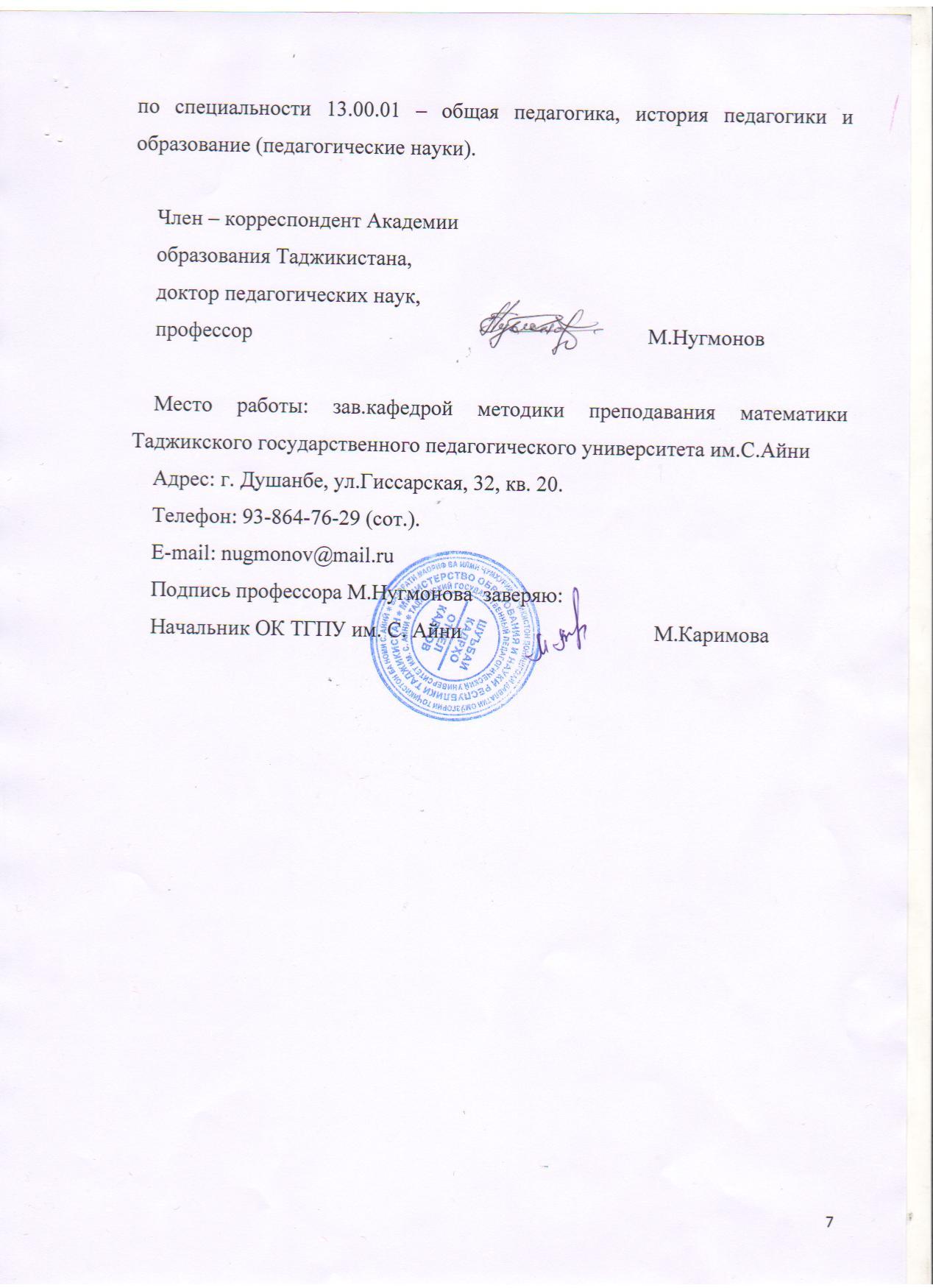 7настоятельного исследования, что определяет, на мой взгляд,настоятельного исследования, что определяет, на мой взгляд,настоятельного исследования, что определяет, на мой взгляд,настоятельного исследования, что определяет, на мой взгляд,актуальность исвоевременностьданной диссертации.  При этом,  автор исходит изданной диссертации.  При этом,  автор исходит изданной диссертации.  При этом,  автор исходит изданной диссертации.  При этом,  автор исходит изпротиворечиямеждунеобходимостьюразвитияпознавательно-средней школы.  В нейраскрываются национальные цели обучения ивоспитания в процессереформы системы образования Республики2воспитательном  процессе  школьников;впроведении  опытно-проведении  опытно-экспериментальной работы,  анализе и описанииэкспериментальной работы,  анализе и описанииее результатов;вовнедрении результатов исследования в практику школ.внедрении результатов исследования в практику школ.внедрении результатов исследования в практику школ.Вместе с тем, в работе отмечены следующие недостатки:Вместе с тем, в работе отмечены следующие недостатки:Вместе с тем, в работе отмечены следующие недостатки: